СТИХИ ДЛЯ ДЕТЕЙ          Скоро 8 марта, а значит и детские утренники, посвященные международному женскому дню. Воспитателям и родителям стоит заранее подумать о сценарии детского утренника к 8 марта. Ни один праздник не обходится без самодельных детских открыток к восьмому марта, адресованных дорогим и любимым мамам и бабушкам. Впишите в них оригинальные и добрые поздравления к 8 марта в стихах, которые я предлагаю специально для вас. Накануне утренника родители озабочены тем, какой стих прочитает их любимое чадо. Поэтому здесь собран целый раздел детских стихов к 8 марта. Прочитайте их и выберите тот, который подойдет именно вашему малышу! Ведь как приятно принимать поздравления, тем более, когда они озвучены ребенком. Стихи к 8 марта в детском саду станут лучшим подарком для приглашенной на торжество мамы, сестры, бабушки.
Если ваш ребенок еще слишком мал для серьезных стихотворений, то можно выучить с ним совсем простой детский стих, посвященный празднику 8 марта:

Кто любимей всех на свете?
Это сразу скажут дети.
Обойди весь белый свет,
Лучше мамы в мире нет!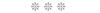 8 марта детские стихи 

У кого мы учимся доброте?
Михаил Садовский 

У кого мы учимся
Доброте?
У черники дымчатой
На кусте,
У скворца, летящего
С червяком,
У лугов, причёсанных
Ветерком,
У колосьев, зреющих
На полях,
У дождя, приплывшего
В облаках,
У шута, дарящего
Людям смех
И у солнца ласкового
Для всех,
У больших кивающих
Нам слонов
И у песни папиной,
Что без слов -
У всего открытого
Нам вокруг,
Но сперва - у маминых
Добрых рук.8 марта 
(А.Берестов )
8 марта - праздник мам.
Тук-тук - стучится в двери к нам.
Он только в тот приходит дом,
Где помогают маме.
Мы пол для мамы подметем,
На стол накроем сами.
Поможем ей сварить обед,
Мы с ней споем, станцуем.
Мы краскою ее портрет
В подарок нарисуем.
"Их не узнать, вот это да!" -
Тут мама скажет людям.
А мы всегда, а мы всегда,
Всегда такими будем.Бабушка моя 
Очень бабушку мою -
Маму мамину - люблю.
У нее морщинок много,
А не лбу седая прядь,
Так и хочется потрогать,
А потом поцеловать.
Может быть, и я такою
Буду старенькой, седою,
Будут у меня внучатки,
И тогда, надев очки,
Одному свяжу перчатки,
А другому - башмачки.Вот бы как мама 
Михаил Садовский 

Поёт моя мама
Всегда за работой,
А я ей всегда
Помогаю с охотой!
Мечтаю
На маму похожим
Я стать.
Я гладить учусь
И варить,
И стирать,
И пыль вытираю,
И пол подметаю…
Мечтаю,мечтаю. 
Мечтаю, мечтаю…
Мечтаю,
Как мама,
Всё делать уметь,
И, может,
Как мама,
Я выучусь петь. Детские стихи для мамы к 8 марта

Дорогая наша мама 
Ольга Высоцкая

Мамин день! Мамин день!
Платье лучшее надень!
Утром встань пораньше,
В доме прибери,
Что-нибудь хорошее
Маме подари. Детские стихи к 8 марта

Мама 
(К.Кубилинскас )
Мама, очень-очень
Я тебя люблю!
Так люблю, что ночью
В темноте не сплю.
Вглядываюсь в темень,
Зорьку тороплю.
Я тебя всё время,
Мамочка, люблю!
Вот и зорька светит.
Вот уже рассвет.
Никого на свете
Лучше мамы нет!Если был бы я девчонкой 
(Э.Успенский )
Если был бы я девчонкой, 
Я бы время не терял!
Я б на улице не прыгал,
Я б рубашки постирал. 
Я бы вымыл в кухне пол, 
Я бы в комнате подмел,
Перемыл бы чашки, ложки, 
Сам начистил бы картошки, 
Все свои игрушки сам 
Я б расставил по местам! 
Отчего ж я не девчонка? 
Я бы маме так помог! 
Мама сразу бы сказала:
" Молодчина ты, сынок!"Мама 
(В. Лунин)
Я так люблю тебя!
Мне нужно, чтобы ты
И в час и в день любой
Всегда была со мной. 
Я так люблю тебя,
Что и сказать нельзя!
Но не люблю, когда
В слезах твои глаза. 
Я так тебя люблю!
Хоть обойди весь свет,
Тебя красивей нет,
Тебя нежнее нет. 
Добрее нет тебя,
Любимей нет тебя
Никого, 
Нигде, 
Мама моя,
Мама моя,
Мама моя!Мама 
(Г. Демыкина )
Платьев у мамы
Ну прямо
Не счесть.
Синее есть
И зелёное есть,
Есть голубое
С большими цветами -
Каждое служит
По-своему маме.
В этом уходит
Она на завод,
В этом в театр
И в гости идёт,
В этом сидит,
Занята чертежами...
Каждое служит
По-своему маме.
Брошен небрежно
На спинку кровати
Старый, потрёпанный
Мамин халатик.
Я подаю его
Бережно маме,
А почему -
Догадаетесь сами:
Если наденет
Халатик цветной,
Значит, весь вечер 
Пробудет со мной.Маме
Вера Шуграева
В горшочек посажу росток,
Поставлю на окне.
Скорей, росток,
Раскрой цветок -
Он очень нужен мне.

Промчаться ветры за окном
Со снежною зимой,
Но будет выше
С каждым днем
Расти цветочек мой.

Когда же по календарю
Весны настанет срок,
Восьмого марта
Подарю
Я маме свой цветок! Мамин День 
(Г. Виеру) 
Вот подснежник на поляне,
Я его нашел.
Отнесу подснежник маме,
Хоть и не расцвел. 
И меня с цветком так нежно
Мама обняла,
что раскрылся мой подснежник
От ее тепла.Мамочке - подарочки 
(З.Орлова)
Я любимой мамочке
Подарю подарочки: 
Вышью ей платочек. 
Как живой, цветочек! 
Чисто уберу в квартире -
И нигде не будет пыли.
Вкусный испеку пирог 
С яблочным вареньем... 
Только мама на порог -
Тут и поздравления! 
Ты мамуленька моя, 
Поздравляю я тебя: 
С этим праздником,
С весной, 
С первыми цветочками
И с хорошей дочкой.Моя мама 
(Н.Саконская )
Однажды я сказал друзьям:
На свете много добрых мам,
Но не найти, ручаюсь я,
Такую маму, как моя!
Она купила для меня
На колесиках коня,
Саблю, краски и альбом...
Только разве дело в том?
Я и так ее люблю,
Маму, мамочку мою!Моя МАМА!
Обойди весь мир вокруг,
Только знай заранее:
Не найдешь теплее рук
И нежнее маминых.
Не найдешь на свете глаз
Ласковей и строже.
Мама каждому из нас
Всех людей дороже.
Сто путей, дорог вокруг
Обойди по свету:
Мама - самый лучший друг,
Лучше мамы - нету!Разноцветный подарок 
(П. Синявский )
Я подарок разноцветный
Подарить решила маме.
Я старалась, рисовала
Четырьмя карандашами.
Но сначала я на красный
Слишком сильно нажимала,
А потом, за красным сразу
Фиолетовый сломала,
А потом сломался синий,
И оранжевый сломала...
Все равно портрет красивый,
Потому что это - мама!Стихи про маму 
(Ольга Чусовитина) 

Кто открыл мне этот мир,
Не жалея своих сил?
И всегда оберегала?
Лучшая на свете Мама. 

Кто на свете всех милее
И теплом своим согреет,
Любит больше, чем себя?
Это Мамочка моя.

Книжки вечером читает
И всегда всё понимает,
Даже если я упряма,
Знаю, любит меня Мама. 

Никогда не унывает,
Что мне надо, точно знает.
Если, вдруг, случится драма,
Кто поддержит? Моя Мама. 

Я шагаю по дорожке,
Но устали мои ножки.
Перепрыгнуть через яму
Кто поможет? Знаю — Мама. Стишок для мамы. 
(В. Шуграева) 
В горшочек посажу росток,
Поставлю на окне.
Скорей, росток,
Раскрой цветок -
Он очень нужен мне. 
Промчаться ветры за окном
Со снежною зимой,
Но будет выше
С каждым днем
Расти цветочек мой. 
Когда же по календарю
Весны настанет срок,
Восьмого марта
Подарю
Я маме свой цветок!Это мамин день 
(М. Садовский )
День весенний,
Не морозный,
День веселый
И мимозный -
Это мамин день! 
День безоблачный,
Не снежный,
День взволнованный
И нежный -
Это мамин день! 
День просторный,
Не капризный,
День подарочный, 
Сюрпризный -
Это мамин день!Я маму люблю 
Майя Давыдова 
Мне мама приносит
Игрушки, конфеты,
Но маму люблю я
Совсем не за это.
Веселые песни 
Она напевает,
Нам скучно вдвоем 
Никогда не бывает.

Я ей открываю
Свои все секреты.
Но маму люблю я 
Не только за это.
Люблю свою маму,
Скажу я вам прямо,
Ну просто за то,
Что она моя мама! Я не проказник 
Я весь день не плакал, 
Не дразнил собаку. 
Не таскал котенка, 
Я ведь не проказник:
Нынче мамин праздник.ВОСЬМОЕ МАРТА

С Днем восьмого марта, 
С праздником весенним!
Солнышко приносит 
Звонкое веселье.

Пусть тепло настанет, 
И уйдут морозы,
Пусть подарит нежность 
Веточка мимозы!


Наталья ИвановаДетские стихи для мамы

Цвет весны 
Вадим Косовицкий 

На дворе стоит весна!
После зимней лютой стужи
Просыпается от сна
Вся природа. Даже лужи
Не покроет лед за ночь,
Гонит солнце зиму прочь!

Набухают соком почки,
И зеленые листочки
Скоро в струях ветерка
Заиграют! А пока
Цвета солнца у реки
Появились огоньки!
Все! Закончились морозы!
Распускаются мимозы! Детские стихи про 8 марта

Что такое счастье? 
(Михаил Яснов)

Вот я уже
Дорос до лета,
Я прожил дней -
Не сосчитать.
Теперь я знаю:
Счастье - 
Это
Приткнуться к маме
И читать! Детские стихи про маму

Хитрая мама 
(Сергей Погореловский) 

Простясь до завтра
с детским садом,
шагает дочка с мамой рядом.
Но вот заныла по пути:
- Устала я шагать-идти!..

- Зачем шагать? -
сказала мать.-
Попробуй зайцем поскакать.
Вот так.
Еще давай-ка!
Ай да зайка!

Теперь попробуй покажи-ка,
как семенит к норе ежиха...
Теперь - как бегает щенок.
Ух как!
Стремглав, не чуя ног!

Как за птенцом крадется кошка?
Неслышно, вкрадчиво, сторожко...
А как ступает слон большой?
Трясутся стены дома!
А как бельчонок?..
Но постой!
Вот мы уже и дома! ЖЕНСКИЙ ДЕНЬ

Солнце светит за окном,
Снега стало меньше.
Поздравляем с женским днем
Всех любимых женщин:

Маму, бабушку, подружек,
Всех соседок и старушек,
Теть, сестер, учителей...
Потому что, потому что
С ними лучше и теплей!

(Наталья Иванова)МАМОЧКЕ ПОДАРОК 

Из цветной бумаги 
Вырежу кусочек.
Из него я сделаю
Маленький цветочек.
Мамочке подарок
Приготовлю я.
Самая красивая 
Мама у меня!

(Ольга Чусовитина)МОЯ БАБУЛЕНЬКА 

Я бабуленьку родную
Очень крепко поцелую,
Ведь бабуленька моя
Очень-очень добрая.

(Ольга Чусовитина)ПОДАРОК МАМЕ 

Маму я свою люблю,
Ей подарок подарю.
Я подарок сделал сам
Из бумаги с красками.
Маме я его отдам,
Обнимая ласково.

(Ольга Чусовитина)Поздравления для мамы и бабушки к 8 марта

Мамочка 
(Убайт Раджаб) 

Кто пpишёл ко мне с yтpа?
Мамочка.
Кто сказал: «Вставать поpа»?
Мамочка.
Кашy кто yспел сваpить?
Мамочка.
Чаю — в пиалy налить?
Мамочка.
Кто косички мне заплёл?
Мамочка.
Целый дом один подмёл?
Мамочка.
Кто цветов в садy наpвал?
Мамочка.
Кто меня поцеловал?
Мамочка.
Кто pебячий любит смех?
Мамочка.
Кто на свете лyчше всех?
Мамочка. Поздравления с 8 марта

Мамин день 
Елена Благинина 

Все хожу, все думаю, смотрю:
«Что же я завтра маме подарю?
Может, куклу? Может быть, конфет?»
Нет!
Вот тебе родная, в твой денек
Аленький цветочек-огонек!стихи для детей к 8 марта

Подарок маме 
(О. Чусовитина) 

Маму я свою люблю,
Ей подарок подарю.
Я подарок сделал сам
Из бумаги с красками.
Маме я его отдам,
Обнимая ласково. Стихи про 8 марта

Мамины профессии 
(Настя Доброта)

Тёплые вещи быстро и тихо
Шьёт для детишек мама-портниха.

Доит корову с утра спозаранку
В чистом загоне мама-доярка.

Зубки больные без всяких уколов
Вылечит мама – врач-стоматолог.

В детском саду очень много занятий.
Мама там няня и воспитатель.

В школе не меньше занятий. Смотрите:
Ставит оценки мама-учитель.

Из корешочка растить не устанет
Чудо-растение мама-ботаник.

Пишет в газеты статьи и записки
Мама-писатель и журналистка.

Вкусной колбаски достала с витрины
Мама, она – продавец магазина.

Плюшки и булочки кушать спешите!
Их испекла нам мама-кондитер.

Из самолёта прыгает с риском 
Смелая мама-парашютистка. СТИХИ ПРО МАМУ 

Кто открыл мне этот мир,
Не жалея своих сил?
И всегда оберегала?
Лучшая на свете МАМА.

Кто на свете всех милее
И теплом своим согреет,
Любит больше, чем себя?
Это МАМОЧКА моя.

Книжки вечером читает
И всегда всё понимает,
Даже если я упряма,
Знаю, любит меня МАМА.

Никогда не унывает,
Что мне надо, точно знает.
Если, вдруг, случится драма,
Кто поддержит? Моя МАМА.

Я шагаю по дорожке,
Но устали мои ножки.
Перепрыгнуть через яму
Кто поможет? Знаю - МАМА.

(Ольга Чусовитина)